(III)YATIRIM İŞLETME PLANIEK-5 KIRSAL KALKINMA YATIRIMLARININ DESTEKLENMESİ PROGRAMITarıma Dayalı Yatırımların Desteklenmesi Ekonomik Yatırımlar / Kırsal Ekonomik Altyapı Yatırımları            YATIRIM İŞLETME PLANI DOSYASIİÇİNDEKİLERA- PROJE ALANININ TANIMI VE ANALİZİ	11. Coğrafi ve İklim Durumu	12. Nüfus ve İstihdam	13. Ekonomik ve Sosyal Bünye	14. Proje Alanını Ekonomik Yapısı	15. Proje Alanının Tanımı	1B- PROJENİN AYRINTILI TANIMI	11. Projenin Özelliği ve Amacı	12. Yer, Üretim Usulü ve Büyüklük Seçimi	12.1. Yer Seçimi	12.2. Üretim Metodu Seçimi	12.3. Büyüklük Seçimi	13.Yatırım İşletme Planı Özeti	1C- YATIRIMCI BİLGİLERİ	21.	Yatırımcı Kişisel Bilgileri	22.	Mevcut Durum	22.1. Yatırımcının Ticari Durumu ve Mevcut Faaliyetleri	22.2. Sermayesi Nedir? (Tescilli Sermaye, Ödenmiş Sermaye)	22.3. Yönetim Yapısı (Yönetim Kurulu, İdari Yöneticiler & Şirket Müdürleri Vb.)	22.4. Mevcut Organizasyon Yapısı, Tüm Çalışanların Sayısı ve Pozisyonları	2D- TEKNİK İNCELEME VE DEĞERLENDİRME	31. Yatırımın Hukuki Yapısı	32. Yatırım Yeri Özellikleri	33. Yatırım Kapasitesi ve Ürün Grupları	34. Üretim İçin Gerekli Makine ve Ekipmanlar	35. Ürünlerinizi Hedef Kitleye Ulaştırmada Metotlar	36. Yatırım İçin Gerekli İş gücü	47. Yatırımın Kurulması İçin Alınması Gereken İzinler ve Ruhsatlar	48. Yatırımcının Uygulayacağı Pazarlama Planı	48.1. Ürünlerinizi Hedef Kitleye Tanıtma Metotları	48.2. Yapılacak Yatırım İçin Yapacağınız Pazarlama Çalışmalarının Aktivite Planı	48.3. Satış Ve Pazarlama Çalışmalarında Temel Hedefler	48.4. Rekabete Yönelik Önlemler	49. Üretim Planı	5D- İŞLETME GELİR VE GİDERLERİ	51. Yıllık İşletme Giderleri	51.1 Hammadde Gideri:	51.2. Yardımcı Madde ve Malzeme Giderleri:	51.3. Elektrik, Su, Yakıt Giderleri:	61.4. Bakım-Onarım Giderleri:	61.5. Teknoloji Ödemeleri ( Lisans ve patent) Giderleri:	61.6. İşçilik ve Personel Giderleri:	61.7. Kira Giderleri:	61.8. Genel Yönetim Giderleri:	61.9. Satış ve Pazarlama Giderleri:	61.10 Amortisman Giderleri:	71.11. Faiz (İşletme Dönemi) Giderleri:	71.12. Yıllık İşletme Giderleri Toplamı	82. Yıllık İşletme Gelirleri	92.1. Satış Gelirleri	92.2. Diğer Gelirler	9E. SABİT YATIRIM TUTARI	101. Arazi Bedeli	102. Etüt-Proje, Mühendislik ve Kontrollük Giderleri	103. Lisans, Patent, Know-How vb. Giderleri	104. Arazi Düzenleme ve Geliştirme Giderleri (peyzaj vb.)	105. İnşaat Giderleri	106. Makine-Donanım Giderleri	106.1. Ana Fabrika Makine ve Donatımı:	106.2. Yardımcı İşletmeler Makine ve Donatım:	107. Demirbaş Alım Giderleri	108. Taşıma ve Sigorta giderleri	109. İthalat ve Gümrükleme Giderleri	1010. Montaj Giderleri	1011. Taşıt Araçları	1112. Genel Giderler	1113. İşletmeye Alma Giderleri	1114. Beklenmeyen Giderler	1115. Yatırım Dönemi Faizleri	1116. Sabit Yatırım Giderler Tablosu	1117. İşletme Sermayesi İhtiyacı	1218. Toplam Yatırım Tutarı	1219. Yapılacak Yatırımın Kurulması ve İşletmeye Alınması İçin Gerekli Toplam Yatırım İhtiyacı, Potansiyel Finansal Kaynaklar	12Gelir Gider Tablosu (TL	13Tahmini Nakit Akış Tablosu (TL)	14Yatırımın Yapılması Dönemi Finansman Tablosu	15F. DEĞERLENDİRME SONUÇLARI	161.Net Bugünkü Değer	16NBD = G – Y = ΣAt/(1+r)t + H/(1+r)n – Y ≥ 0	162. Karlılık İndeksi (Fayda/Masraf Oranı):	16Gt, t döneminde projenin sağlayacağı nakit girişi	163.Mali İçkarlılık Oranı	16Eğer;	164. Ekonomik Ömür	175. Yatırım Karlılığı	176. Yatırımın Geri Dönüş Süresi	177. İstihdam Katkısı	178. Katma Değer Katkısı	179. Başabaş Noktası	1710. Brüt Kar	1811. Net Kar	1812. Sosyal Katma Değer Katkısı	1813. Fiziki Değerler	1814. Geri Ödeme Süresi	1915. Sağlanan İstidam	19G. YATIRIM SÜRECİ FAALİYET PROGRAMI	20A- PROJE ALANININ TANIMI VE ANALİZİ Proje alanının fiziksel, teknik, ekonomik ve kurumsal karakteristikleri analizi1. Coğrafi ve İklim Durumu2. Nüfus ve İstihdamŞehir ve köy nüfusu, yoğunluk, işgücü durumu, tarımın payı vb.3. Ekonomik ve Sosyal BünyeProje alanının durumu, büyük şehir merkezlerine uzaklığı, tarımsal gelişme, bölge halkının durumu, teknolojinin kabul ederliği, çevreye etkisi vb.4. Proje Alanını Ekonomik YapısıMilli gelir ve tarımsal gelirin dağılışı, diğer alanlar ile ticari bağı ve diş ticaret ile ilişkileri vb.5. Proje Alanının TanımıTarımsal durumu, işletme büyüklükleri, tarımsal girdi durumları, kredi temin imkanları, pazarlama durumu, tarımsal ürünlerin işlenmesi, tarım hizmetleri analizi vb. B- PROJENİN AYRINTILI TANIMIBirinci kısımda anlatılan bilgilerden hareketle proje tanıtılmalıdır.1. Projenin Özelliği ve AmacıKısa ve uzun vadede amaçlarının ne olduğu2. Yer, Üretim Usulü ve Büyüklük Seçimi2.1. Yer SeçimiTemel girdilerin mevcut olması, Pazar uzaklığı, girdi ve çıktılar için ulaştırma giderleri, Pazar ve ulaşım imkânları, bölge iklimi ve tarımsal ürünler yönünden.2.2. Üretim Metodu Seçimi2.3. Büyüklük SeçimiTalep hacmi, Pazar durumu, yeterli fon kaynakları, proje yönetimi, projenin realizasyonu, projenin zamanında ve belirtilen masraflar dâhilinde tamamlanması3.Yatırım İşletme Planı Özeti Yatırım fikrinin kısaca tarifi ediniz.Yatırım konusunu seçme nedenlerini sıralayınız.C- YATIRIMCI BİLGİLERİ Yatırımcı Kişisel Bilgileri*  Bireysel başvurular için doldurulacaktır.** Tüzel Kişi başvuruları için doldurulacaktır.Mevcut Durum 2.1. Yatırımcının Ticari Durumu ve Mevcut Faaliyetleri2.2. Sermayesi Nedir? (Tescilli Sermaye, Ödenmiş Sermaye)Finans Kaynakları ve Fonların Kullanılışı2.3. Yönetim Yapısı (Yönetim Kurulu, İdari Yöneticiler & Şirket Müdürleri Vb.)Tesis ve işletme safhasında kaynakların planlanması 2.4. Mevcut Organizasyon Yapısı, Tüm Çalışanların Sayısı ve PozisyonlarıVasıflı, tecrübeli ve etkili teknik ve idari personel varlığı-D- TEKNİK İNCELEME VE DEĞERLENDİRME1. Yatırımın Hukuki YapısıYatırımın sahip olacağı yasal statü nedir?Yatırımın kuruluşunda ortaklık yapısı ve özellikleri?2. Yatırım Yeri ÖzellikleriYatırım yerinin seçilme nedenleri ile ekonomik ve fiziksel altyapı özellikleri nedir? (hammadde kaynaklarına erişilebilirlik, ulaşım ve haberleşme sistemi, su-elektrik-doğal gaz şebekeleri, arazi kullanımı, yan sanayi, dağıtım ve pazarlama olanakları vb.)Yatırım yerinin sosyal altyapı özellikleri nedir?(nüfus, istihdam, gelir dağılımı, sosyal hizmetler, kültürel yapı)3. Yatırım Kapasitesi ve Ürün GruplarıYatırımın Kapasite analizi, seçimi ve yıllara dağılımı Üretilecek ürün grupları ve üretim miktarları Yapılacak yatırımın tahmini üretim planıYapılacak yatırımın ilk yıl ulaşmayı planladığı üretim düzeyini gösteren “tahmini üretim planı (aylık)” tablosunu hazırlayınız. Yapılacak yatırımın hedef aldığı yıllık üretimin gerçekleşmesi için yıl içi dönemlerde dağılımı nedir? Aylara göre üretim düzeyi değişimini etkileyen faktörler nelerdir?4. Üretim İçin Gerekli Makine ve Ekipmanlar Üretim iş akışına göre gerekli makine ve ekipmanların türleri nelerdir ? “Makine – ekipman gereksinimi” tablosunu hazırlayınızİşletmede kullanılmasına karar verilen makine ve ekipmanın seçimini belirleyen özellikler nelerdir?Makine -Ekipman Gereksinim TablosuSahip Olunan Makine-Ekipman Tablosu5. Ürünlerinizi Hedef Kitleye Ulaştırmada MetotlarYapılacak yatırımın pazarlama çalışmaları ve müşteri kitleniz açısından yerleşim yeri hangi özelliklere sahip olmalıdır?Yapılacak yatırımın müşterilere ulaşmak için kullanacağı dağıtım/iletişim kanalları nelerdir?Dağıtım ya da kitleye ulaşım kanalında hangi aracılar bulunacak ve görevleri ne olacaktır?Ürünlerinizin dağıtımında gerekli olan araçlar ve sistemler nelerdir?6. Yatırım İçin Gerekli İş gücüYatırım için öngörülen organizasyon şeması “İşgücü Planı” tablosunu hazırlayınız.Brüt işgücü ücretlerini ne şekilde belirlediniz?İşletmenin ihtiyaç duyduğu işgücünü nasıl temin edeceksiniz?Not: Bu Proje ile istihdam edilecek iş gücünü de belirtinizİş Gücü Tablosu7. Yatırımın Kurulması İçin Alınması Gereken İzinler ve Ruhsatlar8. Yatırımcının Uygulayacağı Pazarlama Planı8.1. Ürünlerinizi Hedef Kitleye Tanıtma MetotlarıReklam ve tanıtım çalışmalarınız ya da müşteriler ile bağlantı kurma yöntemleriniz neler olacaktır?İlk aşamada tanıtım çalışmalarınızı yönelteceğiniz müşteri kitleleri hangileridir?Reklam ve tanıtım çalışmalarına ayıracağınız bütçe nedir?Reklam ve tanıtım çalışmalarının ürünlerinizin satış miktarına ne yönde katkısı olacaktır?8.2. Yapılacak Yatırım İçin Yapacağınız Pazarlama Çalışmalarının Aktivite PlanıTüm pazarlama çalışmalarınızı “işletme pazarlama aktivite planı (aylık) tablosuna kaydederek, zamanlamasını ve sorumluluklarını belirleyin.8.3. Satış Ve Pazarlama Çalışmalarında Temel Hedefler  İlk yıl ve üçüncü yıl sonunda ulaşmayı hedeflediğiniz pazar ve bölgeyi tarif ediniz.Ulaşmak istediğiniz müşteri grupları kimlerdir?Müşteri guruplarınızın büyüklüğü ve harcama özellikleri nelerdir?8.4. Rekabete Yönelik Önlemler Yapılacak yatırımın rakipleri karşısında güçlü olacağı yönler nelerdir?Yapılacak yatırımın rakipleri karşısında zayıf olacağı yönler nelerdir?Yapılacak yatırımın kuruluş döneminde piyasada zayıf olduğu yönler için planladığınız önlemler nelerdir?9. Üretim PlanıÜrünün müşterilere sunulacak düzeye kadar geçirdikleri aşamaları gösterir “üretim iş akış şemasını” çiziniz.Üretim iş akışının çeşitli bölümleri için alternatif metotlar var mıdır? Sizin tercih ettiğiniz metot hangisidir? Nedenleri nelerdir?Pazarlama planında belirtilen satışların gerçekleştirilmesi için gerekli aylık üretim planlarınız nedir? “Üretim planı” tablosunu doldurunuz.Tahmini Üretim Planı Tablosu 5 yıllık işletme dönemi için kapasite kullanım oranlarınıza göre üretim düzeylerinde beklediğiniz gelişme şeklini açıklayınız. Tahmini Üretim Planı Tablosu D- İŞLETME GELİR VE GİDERLERİ                               	   1. Yıllık İşletme Giderleri1.1 Hammadde Gideri:Şekil değiştirerek ürünün yapısını oluşturan girdilerin/malların maliyetidir. Hammaddelerin taşıma ve sigorta giderleri de bu maliyet kapsamındadır. Katma değer vergisi bu maliyete yansıtılmamalıdır. İşletme için ihtiyaç duyulacak bir yıllık hammadde miktarları ve yıllık tutarları bu bölümde verilmelidir.1.2. Yardımcı Madde ve Malzeme Giderleri:Yardımcı madde ve malzemeler, ürün elde edilirken, ürün bileşimine girmeyen ancak üretimi kolaylaştıran maddelerdir. Bu maddeler, sarf malzemesi niteliğindedir. İşletme için ihtiyaç duyulacak bir yıllık yardımcı madde ve malzeme miktarları ve yıllık tutarları bu bölümde verilmelidir.1.3. Elektrik, Su, Yakıt Giderleri:İşletmenin gerek üretim gerekse diğer amaçlı gerçekleştireceği yıllık elektrik, su ve yakıt giderleri bu bölümde hesaplanmalıdır. 	1.4. Bakım-Onarım Giderleri:İşletmede ki bina, makine, ekipman, demirbaş, taşıt vb.  ait yıllık bakım ve onarım giderleri bu bölümde verilmelidir. (Yıllık oranlar= İnşaat:%1,5, Makine: % 4, Tesisat: % 3) 1.5. Teknoloji Ödemeleri ( Lisans ve patent) Giderleri:Üretim ile ilgili lisans ve patent ödemesi varsa gideri bu bölümde verilmelidir. Eğer teknoloji ödemeleri bir defada yapılacaksa bu gider yatırım giderlerine alınmalıdır. Eğer ödemeler işletme döneminde her yıl yapılacaksa, yıllık işletme giderlerine dâhil edilmelidir.1.6. İşçilik ve Personel Giderleri:Bu bölümdeki işçi ve personelin ayrıntılı bilgisi ve sayısını içerir şekilde ödenen brüt ücretlerin toplamı verilmelidir. 1.7. Kira Giderleri:İşletmeye ait kira giderleri varsa bu bölümde verilmelidir.1.8. Genel Yönetim Giderleri:Bu bölüme, kira ve sigorta (emlak, araç, makine v.s) giderleri, vergi ( gelir ve kurumlar vergisi hariç), resim ve harçlar, kırtasiye, iletişim, eğitim v.s.  gibi giderler belirtilmelidr.1.9. Satış ve Pazarlama Giderleri:Satış faaliyetlerinin gerektirdiği, taşıma, depolama, promosyon, eğitim, reklam ve ambalajlama giderleri bu bölümde verilmelidir.1.10 Amortisman Giderleri:İşletmeye ait amortisman giderleri için aşağıdaki tabloyu doldurunuz. Amortisman Tablosu1.11. Faiz (İşletme Dönemi) Giderleri:İşletme dönemine ait yıllık faiz gideri için aşağıdaki tabloyu doldurunuz.Faiz Ödeme Planı 1.12. Yıllık İşletme Giderleri ToplamıYıllık işletme giderleri toplamı için aşağıdaki tabloyu doldurunuz.Yıllık İşletme Giderleri Tablosu2. Yıllık İşletme Gelirleri2.1. Satış Gelirleriİşletmede üretilecek ürünlerden elde edilecek satış gelirlerini yıllar bazında aşağıdaki tabloda gösteriniz.Satış Gelirleri Tablosu (TL)2.2. Diğer Gelirlerİşletmeye ait üretim dışı gelirler varsa belirtiniz. Diğer Gelirler Tablosu (TL)E. SABİT YATIRIM TUTARI 1. Arazi Bedeli İşletmenin üzerine kurulacağı arazinin giderleri ile bu araziye ilişkin vergi, resim ve harçların bedelleri bu bölümde verilmelidir.2. Etüt-Proje, Mühendislik ve Kontrollük GiderleriYatırım öncesi ve döneminde gerçekleştirilen etüt-ön yapılabilirlik raporu, yapılabilirlik raporu, mimari-uygulama projeleri ile yatırım dönemine ilişkin danışmanlık giderleri, bu kapsamda verilmelidir.3. Lisans, Patent, Know-How vb. GiderleriEğer Seçilen üretim teknolojisinin gerektirdiği patent ve know how için lisans giderlerini var ise bu bölümde verilmelidir.4. Arazi Düzenleme ve Geliştirme Giderleri (peyzaj vb.)Eğer varsa İnşaat işleri dışındaki ve arazi düzenleme faaliyetlerine yönelik kazı ve dolgu giderleri ile drenaj ve arazi yüzey çalışmalarına ilişkin giderler bu bölüme gösterilmelidir. 5. İnşaat Giderleri İnşaat giderlerini ayrıntılı olarak hesaplayabilmek için yatırım konusuna bağlı olarak inşaat işleri birkaç bölüme ayrılabilir  (Ana fabrika bina ve tesisleri, Yardımcı işletmeler bina ve tesisleri, Ambarlar, İdare binaları, Sosyal binalar, Lojmanlar, İnşaat makineleri kira ve amortismanları, Diğer inşaat işleri).Yatırımla ilgili inşaat giderleri ilgili bölümlere ayrılmak suretiyle bu bölümde verilmelidir.6. Makine-Donanım Giderleri 6.1. Ana Fabrika Makine ve Donatımı:Projenin üreteceği mal veya hizmetin üretilmesi ile doğrudan doğruya ilgili olan makine ve donatımın bedellerine bu bölümde yer verilir. Satın alınmış veya alınacak makine-donatımdan her birinin bedeli fatura veya proforma faturalardan alınmalıdır. 6.2. Yardımcı İşletmeler Makine ve Donatım:Yardımcı tesisler, esas üretim ünitelerinin çalışmalarına yardımcı olan ve onlara gereken su, elektrik, yakıt, buhar, basınçlı hava v.b. sağlayan tesislerdir. 7. Demirbaş Alım GiderleriDemirbaş alım giderleri olarak Ofis için gerekli mobilya, mefruşat ve bilgisayar v.s. gibi donatım giderleri bu bölümde belirtilmelidir.8. Taşıma ve Sigorta giderleriYurtiçinden sağlanan makine-ekipmanın taşıma ve sigorta giderleri bu bölüme verilmelidir.9. İthalat ve Gümrükleme Giderleriİthalat ve gümrüklemeye bağlı gerçekleşecek giderler bu bölümde verilmelidir.10. Montaj GiderleriMakine-ekipmanın yerleşme planına göre monte edilmesine ve çalışır duruma getirilmesine ilişkin giderler bu bölümde belirtilmelidir.11. Taşıt Araçlarıİşletmenin mal ve hizmetleri için satı alınacak taşıma araçları giderlerini bu bölümde verilmelidir.12. Genel GiderlerYatırım dönemine ilişkin seyahat, iletişim, kırtasiye, büro kirası ve hizmetleri, personel taşımaları, inşaat ruhsatı, ihale ve sözleşmesi giderleri, tanımlanmayan diğer faaliyetler için danışmanlık ücretleri, hasar v.s. için yapılan sigorta giderleri ile şantiye personeline ödenen ücretler, bu kapsamda belirtilmelidir.13. İşletmeye Alma GiderleriDeneme işletmesine ilişkin, kullanılan girdilerin gideri toplamı bu bölümde verilmelidir.14. Beklenmeyen GiderlerÖnceden varsayılmamış harcama giderleri, fiziksel harcamalara ilişkin yapılmış hataların karşılanması giderleri, beklenmeyen fiyat artışları bu bölüme verilmelidir. 15. Yatırım Dönemi FaizleriBu bölümde öngörülen faiz giderleri, işletme faaliyetlerini karşılamak amacıyla alınan kredi faizlerini kapsamaz. Sadece, kesin işletmeye alma dönemine kadar gerçekleşen kuruluş giderleri faizini kapsar.16. Sabit Yatırım Giderler TablosuYatırımın sabit gider kalemlerine uygun olarak aşağıdaki tabloyu doldurunuz.Sabit Yatırım Giderleri Tablosu17. İşletme Sermayesi İhtiyacıİşletme sermayesi ihtiyacının tespiti için aşağıdaki tabloyu doldurunuz. 18. Toplam Yatırım TutarıToplam yatırım tutarının tespiti için sabit yatırım tutarı ile işletme sermayesi tutarını toplayınız.19. Yapılacak Yatırımın Kurulması ve İşletmeye Alınması İçin Gerekli Toplam Yatırım İhtiyacı, Potansiyel Finansal KaynaklarYapılacak yatırımın sabit yatırım ihtiyacı ile işletme sermayesini toplayarak, toplam yatırım ihtiyacını belirleyinizYapılacak Yatırımın Tahmini Gelir Gider ve Nakit Akışını ve Finansal Karlılığını Gösteren HesaplamalarYapılacak yatırımın “Gelir-Gider” tablosunu hazırlayınız.Yapılacak yatırımın planlanan her türlü nakit girişi ve nakit çıkışını dönemler itibarıyla kaydeden ve net sonucu gösteren “Tahmini Nakit Akış Tablosu”nu hazırlayınız. “İşletme Finansman Yapısı” tablosu üzerinde toplam finansman ihtiyacını belirtiniz. Kredi, öz kaynak ve diğer potansiyel parasal girdilerin miktarlarını ayrı ayrı belirleyerek, tabloya kaydediniz.Yatırımın Yapılması Dönemi Finansman TablosuF. DEĞERLENDİRME SONUÇLARI1.Net Bugünkü DeğerBelli bir iskonto oranına göre indirgenmiş nakit giriş ve çıkışları arasındaki fark (eğer pozitif ise proje kabul edilir)                           nNBD = G – Y = ΣAt/(1+r)t + H/(1+r)n – Y ≥ 0                          t=1G, Projenin sağlayacağı nakit giriş ile çıkışları arasındaki farkların indirgenmiş değerlerinin toplamıA,  Projenin her bir t’inci (t=1,2,3,…..n) yılda sağlayacağı nakit girişi ile nakit çıkışı arasındaki fark (net kar + amortisman)n,  Projenin faydalı ömrüY,  Yatırım maliyetiH,  Projenin faydalı ömrü sonundaki hurda değerir,   İskonto oranıNet Bugünkü Değer =2. Karlılık İndeksi (Fayda/Masraf Oranı): İndirgenmiş nakit girişleri toplamının (fayda) indirgenmiş nakit çıkışları toplamına (masraf) oranıdır. “1”den büyük ise proje olumlu kabul edilir.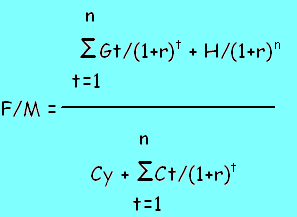 Gt, t döneminde projenin sağlayacağı nakit girişiCt,  t döneminde projenin gerektirdiği nakit çıkışı  Cy,  yatırım döneminde yatırımın gerektirdiği nakit çıkışıH,   Projenin faydalı ömrü sonundaki hurda değerir,    Iskonto oranıKarlılık İndeksi (Fayda/Masraf Oranı) =3.Mali İçkarlılık OranıYatırımın faydalı ömrü boyunca sağlayacağı nakit girişini yatırım maliyetine eşit kılan veya Net Bugünkü Değeri “0”a eşitleyen iskonto oranıdır. Eğer;                             nNBD = G – Y = ΣAt/(1+r)t + H/(1+r)n – Y = 0,                             t=1 G = Y, NBD = 0 ise;r = NBD’i “0” a eşitleyen iskonto oranı İç karlılık oranı, tüm yatırımın dış kaynakla finanse edilmesi senaryosunda, yatırım süresi + ekonomik ömür vadesindeki kredi için tolere edilebilecek azami faiz oranı haddi olarak algılanabilir.Mali İçkarlılık Oranı =4. Ekonomik ÖmürEkonomik Ömür = (Sabit Yatırım Tutarı – Arsa Tutarı) / amortisman tutarıEkonomik Ömür = 5. Yatırım KarlılığıYatırım Karlılığı = (Vergi Sonrası Kar/Toplam Yatırım Tutarı) x 100Yatırım Karlılığı =6. Yatırımın Geri Dönüş SüresiProjenin Geri Ödeme Süresi hesaplanırken, Gelir-Gider Tablosu verilerini kullanınız. Gelir-Gider Tablosu’ndan Net kar + Amortisman + Faiz Gideri yıllar itibariyle toplamlarının yatırım tutarına eşit olduğu yıl, projenin geri ödeme süresini göstermektedir.Yatırımın Geri Dönüş Süresi = Toplam Yatırım Tutarı / (Vergi Sonrası Kar + Amortisman + Faiz)Yatırımın Geri Dönüş Süresi =7. İstihdam Katkısı İstihdam katkısı, birim istihdam için gerçekleştirilen yatırım tutarını ifade etmektedir.İstihdam Katkısı = Toplam Yatırım Tutarı / Toplam İstihdamİstihdam Katkısı =8. Katma Değer KatkısıKatma Değer, kullanılan girdilerin sağladığı değer artışıdır. Ürün işlenince mamul değer yanında, ek değerlerin üretilmesine de imkan sağlar. Katma Değer hesabı, mamul dışında üretilen ek kaynakların tanımlanmasına dayanmaktadır.Net Katma Değer = Ücretler ( işveren sigorta hissesi dahil) + Sigorta Gid.+ Faiz +KarBrüt Katma Değer = Net Katma Değer + Amortisman + VergiYatırımın ekonomik ömrü boyunca ürettiği katma değerlerin toplamını alarak toplam net ve brüt katma değeri hesaplayınız.Yatırım ekonomik ömrü dikkate alınarak toplam net ve brüt katma değerin yıllık ortalamasını hesaplayınız.Net Katma Değer = Brüt Katma Değer = 9. Başabaş NoktasıBir işletmenin, toplam satışları ile toplam giderlerinin birbirine eşit olduğu dolayısıyla henüz karın oluşmadığı noktaya başabaş noktasıdır ( kara geçiş noktası). Aşağıdaki tabloyu doldurarak başabaş noktasını hesaplayınız.Başabaş Noktası = Sabit giderler / Tam Kapasite Kazancı-Değişken Giderler)Başabaş Noktası =10. Brüt Kar Gyri Safi Hasıla – İşletme Giderleri= BKBrüt Kar=11. Net KarBrüt Kar- Gelir Vergisi = NKNet Kar=12. Sosyal Katma Değer KatkısıBrüt Kar + Ücretler = SKDKSosyal Katma Değer=13. Fiziki DeğerlerÜretilecek Ürün=            Ton/YılTüketilen Ürün=            Ton/Yıl14. Geri Ödeme SüresiGÖS = Toplam Yatırım/ Net Kar + AmortismanlarGeri Ödeme Süresi=15. Sağlanan İstidamG. YATIRIM SÜRECİ FAALİYET PROGRAMI Yatırım Süreci Detaylı Faaliyet Planı (haftalık bazda)Yatırımın gerçekleştirilmesi için gereken ve iş planının ilgili bölümlerinde kapsamı planlanan tüm çalışmaları “İş Kurma Süreci Detaylı Faaliyet Planı (haftalık)” üzerinde programlayınız.İş Kurma Süreci Detaylı Faaliyet Planı*(*)Gerek duyulursa sütun ilave edilebilirYıllık Bilanço Not : Bilançolar örnek olarak verilmiştir. Serbest muhasebeci mali müşavir/yeminli mali müşavir/vergi dairesi onaylı bilanço olmalıdır.AKTİFLER   Dönen Varlıklar Nakit ve Nakit Benzerleri Finansal Yatırımlar Ticari Alacaklar Finans Sektörü Faaliyetlerinden Alacaklar Diğer Alacaklar Stoklar Canlı Varlıklar Diğer Dönen Varlıklar (Ara Toplam) Satış Amacıyla Elde Tutulan Duran Varlıklar 0 Duran Varlıklar Ticari Alacaklar. Finans Sektörü Faaliyetlerinden Alacaklar. Diğer Alacaklar. Finansal Yatırımlar. Özkaynak Yöntemiyle Değerlenen Yatırımlar Canlı Varlıklar. Yatırım Amaçlı Gayrimenkuller Maddi Duran Varlıklar Maddi Olmayan Duran Varlıklar Şerefiye Ertelenen Vergi Varlıkları Diğer Duran Varlıklar TOPLAM VARLIKLAR PASİFLER   Kısa Vadeli Yükümlülükler Finansal Borçlar Diğer Finansal Yükümlülükler Ticari Borçlar Diğer Borçlar Finans Sektörü Faal.den Borçlar Devlet Teşvik ve Yardımları Dönem Karı Vergi Yükümlülüğü Borç Karşılıkları Diğer Kısa Vadeli Yükümlülükler (Ara toplam). Satış Amacıyla Elde Tutulan Duran Varlıklara İlişkin Yükümlülükler Uzun Vadeli Yükümlülükler Finansal Borçlar. Diğer Finansal Yükümlülükler. Ticari Borçlar. Diğer Borçlar. Finans Sektörü Faaliyetlerinden Borçlar Devlet Teşvik ve Yardımları. Borç Karşılıkları. Çalışanlara Sağlanan Faydalara İlişkin Karşılıklar (veya Kıdem Tazminatı Karşılığı) Ertelenen Vergi Yükümlülüğü Diğer Uzun Vadeli Yükümlülükler ÖZKAYNAKLAR Ana Ortaklığa Ait Özkaynaklar Ödenmiş Sermaye Sermaye düzeltme farkları Karşılıklı İştirak Sermaye Düzeltmesi (-) Hisse Senedi İhraç Primleri Değer Artış Fonları Yabancı Para Çevrim Farkları Kardan Ayrılan Kısıtlanmış Yedekler Birleşmeye İlişkin İlave Özsermaye Katkısı Geçmiş Yıllar Kar/Zararları Net Dönem Karı/Zararı Azınlık Payları TOPLAM KAYNAKLAR :Adı, SoyadıAdresiTelefonFaksE-mailTC Kimlik No *Vergi No **Fon KaynaklarıTesisTesisİşletmeİşletmeFon KaynaklarıİçDışİçDış1- Öz Sermaye2- Devlet Katkısı3-Kredi4- Ürün SatışıToplam Kaynak     Tüm Çalışanlar ve PozisyonlarıTüm Çalışanlar ve PozisyonlarıTüm Çalışanlar ve PozisyonlarıTüm Çalışanlar ve PozisyonlarıNoPozisyonuGörev ve SorumluluğuÇalışma-Deneyim SüresiMakine – EkipmanAdetModel (Yılı) MaliyetAçıklamaMakine – EkipmanAdetModel (Yılı)MaliyetAçıklamaİş GruplarıGerekli İşgücüİşgücü Nitelikleriİzin/Ruhsatİlgili KurumYaklaşık SüreAylar (birim)Aylar (birim)Aylar (birim)Aylar (birim)Aylar (birim)Aylar (birim)Aylar (birim)Aylar (birim)Aylar (birim)Aylar (birim)Aylar (birim)Aylar (birim)123456789101112Ürün 1Ürün 2Ürün 3Yıllar (birim)Yıllar (birim)Yıllar (birim)Yıllar (birim)Yıllar (birim)Yıllar (birim)Yıllar (birim)Yıllar (birim)Yıllar (birim)Yıllar (birim)12345678910Ürün 1Ürün 2Ürün 3Sıra NoPersonel ve İşçilerKişi SayısıAylık Maaş (Brüt)Çalışma Süresi (ay)Yıllık Tutarı12345678910TOPLAMTOPLAMTOPLAMTOPLAMTOPLAMAmortismana Tabi Sabit KıymetSabit Kıymet Gider T. (TL)Amortisman Oranı %Amortisman Süresi (Yıl)Yıllık Amortisman Miktarı (TL)İnşaat250Makine ekipman1010Tesisat520TOPLAM1.yıl2.yıl3.yıl4.yıl5.yılToplam1.Ana Para Ödeme Taksiti2.Faize Esas Ana Para Miktarı3.Yıllık Faiz TutarıToplam Ödeme (1 +3)1.yıl2.3.4.5.6.7.8.9.10.Yıl=Kapasite=GİDERLER1. Hammadde2.Yardımcı Madde ve Malzeme3.Elektrik, Su, Yakıt4.Bakım-Onarım5.Tekn. Ödemeleri (Lisans vs)6. İşçilik ve Personel7. Kira Giderleri8. Genel Yönetim9. Satış/Pazarlama 10.Amortisman11.Faiz (İşletme Dönemi)TOPLAMYıllar1. Yıl2. Yıl 3. Yıl4. Yıl 5. Yıl6. Yıl7.Yıl8. Yıl9. Yıl10. YılA- Satış MiktarıÜrün 1Ürün 2Ürün 3B- Birim FiyatıÜrün 1Ürün 2Ürün 3C- Satış Geliri (Ciro) (AXB)Ürün 1Ürün 2Ürün 3Toplam Satış Geliri (Ciro) Diğer Gelirler (Tür)1. Yıl2. Yıl 3. Yıl4. Yıl 5. Yıl6. Yıl7.8. Yıl9. Yıl10. YılDiğer Gelirler (ayrıntılı olarak açıklayınız)……..…………..ToplamSabit Yatırım Harcama TürüUygun Harcama TutarıUygun Olmayan Harcama Tutarı1. Etüd- Proje Giderleri2. Patent ve Lisans Giderleri3. Arazi Gideri4. Arazi Düzenleme ve Çevre Düzenleme Giderleri5. İnşaat İşleri Giderleri5.1.Ana Fabrika Binası (inşaatı + elektrik ve sıhhi tesisat)5.2.Yardımcı Tesisler(inşaatı + elektrik ve sıhhi tesisat)5.3.Sosyal Tesisler(inşaatı + elektrik ve sıhhi tesisat)6. Makine-Ekipman Gideri  6.1.Ana Makine-Ekipman6.2.Yardımcı Makine-Ekip.7. Demirbaş Alım Giderleri7.1.Cansız Demirbaş7.2.Canlı Demirbaş8. Makine Taşıma ve Sigorta Giderleri9. İthalat ve Gümrükleme Giderleri10. Montaj Giderleri11. İşletmeye Alma Giderleri12. Taşıt Araçları Giderleri13. Genel Giderler14. Beklenmeyen Giderler15. Yatırım Dönemi Faiz GideriToplamSabit Yatırım Giderleri ToplamıKalemler1. Yıl2. Yıl 3. Yıl4. Yıl 5. Yıl1. Hazır Değerler 2- Hammadde ve Malzeme Stoku3. Mamul Stoku4. Alacaklar5. Kısa Vadeli Borçlar6. İşletme Sermayesi (1+2+3+4-5)A.Sabit Yatırım TutarıB. İşletme Sermayesi TutarıToplam Yatırım Tutarı (A+B)Gelir Gider Tablosu (TL)Gelir Gider Tablosu (TL)Gelir Gider Tablosu (TL)Gelir Gider Tablosu (TL)Gelir Gider Tablosu (TL)Gelir Gider Tablosu (TL)Gelir Gider Tablosu (TL)Gelir Gider Tablosu (TL)Gelir Gider Tablosu (TL)Gelir Gider Tablosu (TL)Gelir Gider Tablosu (TL)1 Yıl2 Yıl3 Yıl4 Yıl5 Yıl6 Yıl7 Yıl8 Yıl9 Yıl10 YılI. Gelirler1.Satışlardan Elde Edilen Gelir2. Diğer Gelirler3. Destek MiktarıII. Giderler1. Hammadde2.Yardımcı Madde ve Malzeme3.Elektrik, Su, Yakıt4.Bakım-Onarım5.Tekn. Ödemeleri(Lisans vs)6. İşçilik ve Personel7. Kira Giderleri8. Genel Yönetim9. Satış/Pazarlama10.Amortisman11.Faiz (İşletme Dönemi)III. Vergilendirme Öncesi Kar (I - II)IV. Vergi İndirimi ve İstisnalarV. Vergiler [(III-IV)* % Vergi Oranı]VI. Vergilendirme Sonrası Kar (III - V)VII. Ödenen TemettülerTahmini Nakit Akış Tablosu (TL)Tahmini Nakit Akış Tablosu (TL)Tahmini Nakit Akış Tablosu (TL)Tahmini Nakit Akış Tablosu (TL)Tahmini Nakit Akış Tablosu (TL)Tahmini Nakit Akış Tablosu (TL)Tahmini Nakit Akış Tablosu (TL)Tahmini Nakit Akış Tablosu (TL)Tahmini Nakit Akış Tablosu (TL)Tahmini Nakit Akış Tablosu (TL)Tahmini Nakit Akış Tablosu (TL)Tahmini Nakit Akış Tablosu (TL)Yatırım Dönemi1 Yıl2 Yıl3 Yıl4 Yıl5 Yıl6 Yıl7 Yıl8 Yıl9 Yıl10 YılVIII. Toplam Nakit Girişi12.Satışlardan Elde Edilen Nakit Girişi13. Diğer Gelirler Nakit Girişi14. Destek Miktarı IX. Destek Miktarı (KKYDP)X. ÖzkaynaklarXI. KrediXII. Toplam Nakit Çıkışı (+15 +II)15.Toplam Yatırım Harcamaları15.1. İşletme Sermayesindeki Değişim15.2 .Sabit Yatırım HarcamasıII. GiderlerXIII. AmortismanlarXIV. Brüt Nakit Akışı (VIII-XII+XIII+9)XV. Kredi Anapara Ödemesi XVI. Net Nakit Akışı (VIII +XIII+IX+X+XI-XII -XV-V-VII) XVII.Kümülatif Net Nakit Akışı 1. yılToplamAçıklamaFinansman İhtiyacıFinansman İhtiyacıFinansman İhtiyacıFinansman İhtiyacı1. Başlangıç Yatırımı2. İşletme SermayesiToplam Finansman İhtiyacıFinansman KaynaklarıFinansman KaynaklarıFinansman KaynaklarıFinansman Kaynakları1. Özkaynaklar2. Borçlar3. Krediler4. Hibe miktarıToplam FinansmanGiderSabitDeğişkenToplam1. Hammadde2.Yardımcı Madde ve Malzeme3.Elektrik, Su, Yakıt4.Bakım-Onarım5.Tekn. Ödemeleri(Lisans vs)6. İşçilik ve Personel7. Kira Giderleri8. Genel Yönetim9. Satış/Pazarlama 10.Amortisman11.Faiz (İşletme Dönemi)ToplamHaftalarHaftalarHaftalarHaftalarHaftalarHaftalarHaftalarHaftalarHaftalarHaftalarHaftalarHaftalar123456789101112Yatırım Yerinin Kiralanması/Satın Alınmasıİşletmenin Ana Sözleşmesinin HazırlanmasıGerekli İzin ve Ruhsatların AlınmasıYasal Kuruluş İşlemlerinin YapılmasıYatırım Yerinin Donanımının YapılmasıMakine Ekipmanlarının Satın AlınmasıÜretim Girdileri İçin Bağlantıların YapılmasıYatırımın Teknik İşgücünün SağlanmasıYatırımın İdari Örgütlenmesinin HazırlanmasıTeknik Sistemin Deneme Üretimine AlınmasıÜretimin BaşlatılmasıHizmetlerin BaşlatılmasıYıllarYıllarYıllarYıllarYıllar123VARLIKLARVARLIKLARVARLIKLARVARLIKLARVARLIKLARVARLIKLARA. Banka-KasaB. Kısa Vadeli Alacaklar (1-6 ay)C. Uzun Vadeli Alacaklar (7 ay sonrası)*D. Mamul StokE. Hammadde StokF. Peşin Ödenmiş GiderlerG. Birikmiş AmortismanlarH. Amortisman Hariç Makine EkipmanI. BinaJ. ArsaK.Diğer VarlıklarL. TOPLAM VARLIKLARSERMAYESERMAYESERMAYESERMAYESERMAYESERMAYEM. Kısa Vadeli Borçlar (1-6 ay)N. Uzun Vadeli Borçlar (7 ay sonrası)O. Ödenmemiş Giderler P. Öz Sermaye R. Dağıtılmayan Karlar Geçmiş Yıllar Kar/Zararları Net Dönem Karı/Zararı S. TOPLAM SERMAYE